LOGOPEDICKÉ PORADENSTVO V PRAXI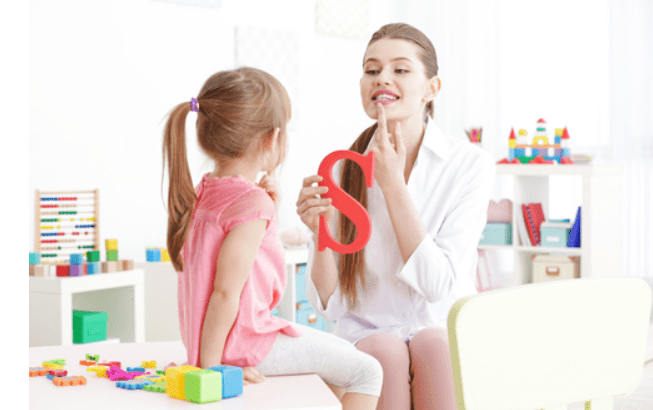 Poradenstvo v logopédii je oproti diagnostike, či terapii veľmi málo rozpracované. Často sa v našej praxi stretávame s potrebou konzultovať, či porovnať poznatky s inými špecialistami v oblasti poradenstva, no nie je to veľmi jednoduché. Ako učiteľom, či rodičom poskytnúť informácie, do akej hĺbky ísť, aby boli pre rodiča poznatky prínosom, nie záťažou z ktorej sa nevie vymotať? Logopédia ako vedný odbor sa neustále mení, vyvíja. Informácie, ktoré platili pred 10 rokmi, vo veľkej miere neplatia dnes. Internet ponúka množstvo informácií, ktoré rodičovi, či tútorovi dieťaťa s NKS môžu pomôcť. A práve tá rôznorodosť a množstvo môžu byť pre rodiča mätúce, pretože si nevie vybrať tú správnu radu, krok, ktorý by ich dieťaťu pomohol.  V takomto prípade je samozrejme nevyhnutnosťou navštíviť logopéda. V našom poradenskom zariadení sa predovšetkým sústreďujeme na vytvorenie správneho postoja k osobám s NKS, to znamená zmeniť, alebo vytvoriť správny postoj rodičov k svojmu dieťaťu a jeho NKS a tiež zmeniť správanie rodiča a jeho reakcie na dieťa s NKS. Rovnako správne reagovať na zmeny v správaní dieťaťa v dôsledku NKS a reagovať na NKS dieťaťa s porozumením a pochopením. Taktiež sa zameriavame na poskytovanie odborných poznatkov týkajúcich sa NKS z vhodných informačných zdrojov. Napríklad poskytovanie informácií o spôsoboch vhodnej stimulácie reči s cieľom pozitívne vplývať na rozvoj jazykových a rečových schopností detí. Na začiatku vždy rodičov, alebo rodinných príslušníkov učíme pozorovať správanie dieťaťa a to verbálne i neverbálne, objektívne ho hodnotiť a stimulovať rozvoj jeho komunikačných schopností. Našim cieľom je naučiť, ako používať vedecké metódy, techniky a postupy pod logopedickým dohľadom. Nemáme preferované formy poradenstva. Informácie poskytujeme individuálne, ale aj skupinovo, ak sa jedná o rodičov, či tútorov, ktorých deti majú rovnaký druh NKS. Logopedické poradenstvo je zameraná nielen na samotné dieťa, ale aj na rodinu dieťaťa.  Ak máme za pacienta dieťa, v skutočnosti  máme pacientov dvoch – dieťa a rodiča. Osvedčilo sa nám, že čím viac a čím skôr je zaangažovaná do procesu aj rodina dieťaťa, tým lepšie výsledky dieťa dosahuje, preto aktívnu účasť rodiča v logopedickom poradenstve podporujeme od nášho prvého kontaktu. Programy logopedického poradenstva poskytujú rodičom potrebné informácie a možnosť osvojiť si praktické schopnosti stimulácie vývinu dieťaťa v domácom prostredí. Rodičia sa učia používať efektívne komunikačné stratégie v interakcii s dieťaťom. Naturalistický prístup k ranej intervencii rozpoznáva, že dieťa si osvojuje reč počas prirodzene sa vyskytujúcich interakcií s jeho rodičmi. Na rozdiel od priamej terapie v logopedickej ambulancii, ktorá je časovo obmedzená a špecifická, programy logopedického poradenstva zamerané na rodinu umožňujú rodičom stimulovať dieťa v každodenných situáciách a intervencia sa stáva kontinuálna a nepretržitá. Kľúčovou časťou úspešného programu ranej intervencie je systém zachytávania cieľových skupín. My sme sa rozhodli realizovať logopedické poradenstvo formou prednášok, ktoré vždy končia diskusiou, počas ktorej rodič dostane nie len všeobecné informácie, ale aj špecifické, týkajúce sa priamo jeho dieťaťa. Počas prednášok zdôrazňujeme stimuláciu vývinu reči dieťaťa rodičmi. Aby bola efektívna, je nevyhnutná vyladenosť matky na  dieťa. Matka v takom prípade poskytuje dieťaťu pozitívnu spätnú väzbu úsmevom, dotykmi, objatím. V konečnom dôsledku prirodzene používa komunikačné  stratégie, ale iba v tom prípade, ak je medzi matkou a dieťaťom intaktný, nedeviantný vzťah. Ak nie, poskytujeme rodičom informácie ako používať komunikačné stratégie, ktoré si cvičíme aj priamo na prednáškach. Ďalej učíme rodiča poskytovať správny rečový vzor,  vyladiť sa na potreby dieťa, ale tiež zhodnotiť vlastné správanie a jeho vhodnosť pri stimulácii vývinu reči dieťaťa. Zároveň poskytujeme pomoc a dodávame matke istotu a stabilitu pri komunikácii s dieťaťom, čím napomáha dieťaťu vo vývine reči. Pre rodičov je prínosná možnosť konzultácie s logopédom. Častokrát sa nám radi vyrozprávajú zo svojich obáv, ktoré vyplývajú z danej situácie, hlavne ak vidia záujem a snahu dieťaťu pomôcť. Preto sa snažíme vždy správne a reálne zhodnotiť celú situáciu a nastaviť prognózu, aby rodič vedel, že riešenie existuje. Myslíme vždy na to, že dieťa i jeho rodiča podporí v ich ďalšom úsilí nielen, keď vidia zlepšenie, ale tiež pochvala z úst logopéda. Najvýznamnejšie je však skutočnosť, že sa dieťa i rodič naučí spoločne riešiť problémy, čo je možné dobre využiť i v iných životných situáciách.O radu, či pomoc nás prichádzajú žiadať nie len rodičia, ale častokrát aj učitelia či už materských, alebo základných škôl a iní odborníci s ktorými je nevyhnutné úzko spolupracovať. Na základe toho, kto k nám prichádza vyberáme spôsob poskytovania informácií. Rodičovi, poprípade iným osobám, ktoré nemajú žiadne skúsenosti s NKS, je potrebné poskytovať informácie populárno – náučným spôsobom. Čo sa týka učiteľov MŠ a ZŠ realizujeme logopedické poradenstvo formou výjazdov do škôl, vykonávame stimulačné programy pre predškolákov, ktoré sú vykonávané skupinovo v priestoroch MŠ, môžu sa realizovať aj individuálne. Taktiež orientačné vyšetrenie NKS na úrovni skríningu, resp. depistáže, čo je takpovediac triediace vyšetrenie úlohou ktorého je objaviť v danej skupine MŠ deti s NKS. Je to veľkým prínosom nie len pre učiteľky materských škôl, ale i pre rodičov, ktorí môžu získať dostatok informácií, ako k deťom pristupovať a na čo sa u detí s NKS zamerať. Nie je to však bežné, vyskytnú sa však školy, ktorým na takejto forme osvetovej činnosti záleží a pozvú nás. Ďalej poskytujeme konzultácie a spoluprácu s ostatnými odborníkmi v oblasti psychológie, zdravotníctva, špeciálnopedagogickej a sociálnej oblasti. V neposlednom rade môžeme spomenúť aj študentov Pedagogickej fakulty, ktorým taktiež poskytujeme informácie formou prednášok. Z toho vyplýva, že my ako logopédi sa musíme naučiť prepínať kódy poskytovania informácií. Iný kód využívame u laikov, iný u odborníkov. Tento spôsob empatie môže vylúčiť nezáujem o informácie, či pomoc pre rodičov a tútorov. To, čo sme vymenovali spadá pod priamu interakciu, priamy kontakt s človekom, ktorý potrebuje informáciu, nepriama interakcia v našom prípade spočíva v poskytovaní letákov, ktoré sme vytvorili pre rodičov, či tútorov. Na základe veľkého záujmu o informačné letáky sme v našej poradni vytvorili papierové priečinky, ktoré obsahujú letáky s informáciami o každom druhu NKS a o jeho spôsobe zmierňovania, či odstraňovania. 